Альбом «БАЛЕТ»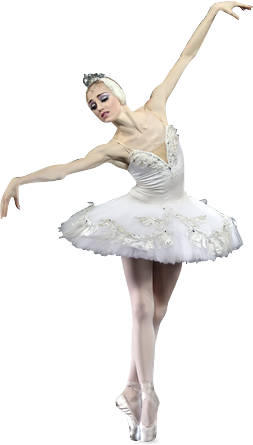 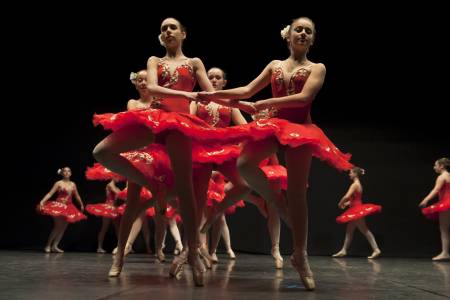 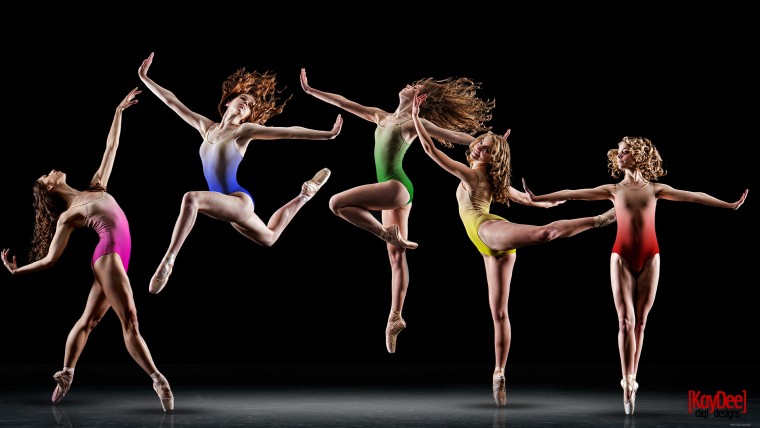 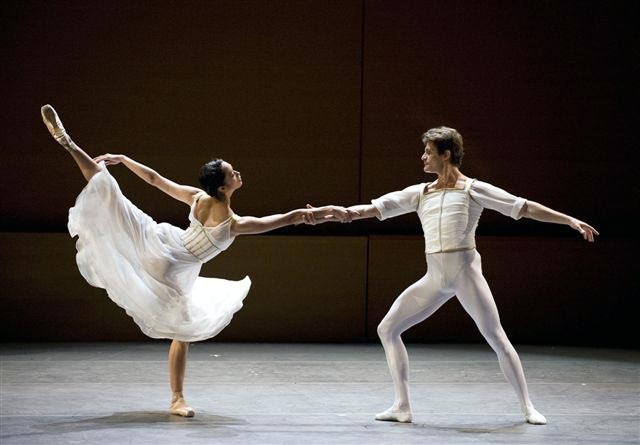 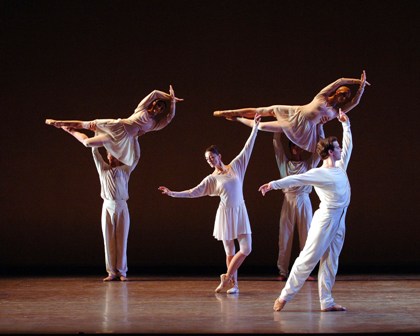 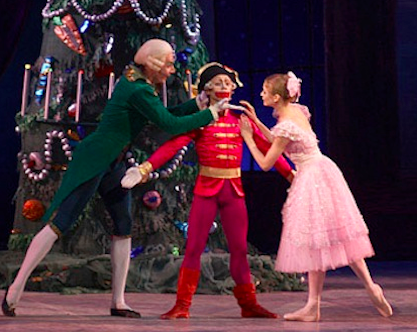 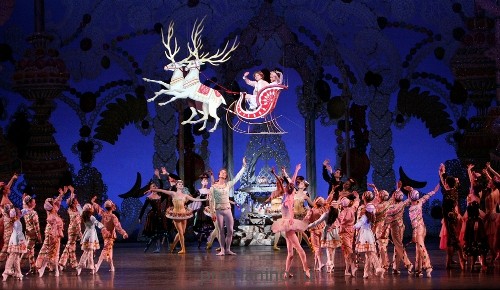 